				ПРЕСС-РЕЛИЗ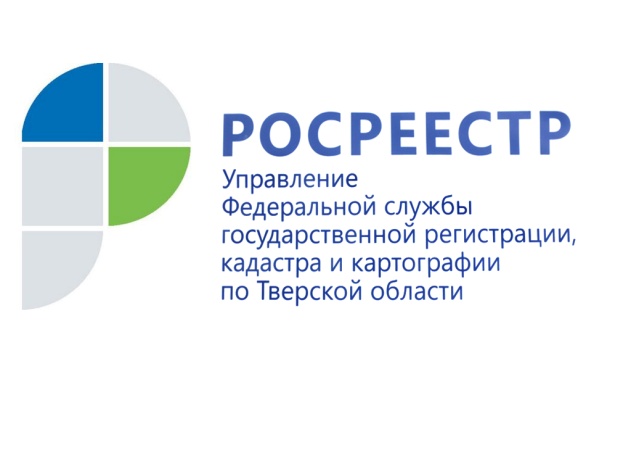 По результатам  деятельности тверского Росреестра за 9 месяцев 2019 года доходы бюджетов различных уровней пополнились почти на 260 миллионов рублей13 ноября 2019 года – По результатам деятельности Управления Росреестра по Тверской области за 9 месяцев 2019 года доходы бюджетов различных уровней пополнились на 259,4 млн рублей. Так, за счёт средств, полученных при оказании государственных услуг Росреестра, федеральный бюджет пополнился на 142,7 млн руб., что на 5% больше по сравнению с аналогичным периодом 2018 года. Такова сумма государственной пошлины за оказание государственной услуги по регистрации прав на недвижимое имущество и платы за предоставление сведений из Единого государственного реестра недвижимости (ЕГРН).В тверском регионе с ноября 2017 года полномочиями по приёму и выдаче документов по государственным услугам Росреестра наделено ГАУ Тверской области «Многофункциональный центр предоставления государственных и муниципальных услуг». При обращении физических и юридических лиц через офисы МФЦ 50% госпошлины (платы) за государственные услуги Росреестра перечисляется в региональный бюджет. В результате за 9 месяцев текущего года бюджет Тверской области пополнился на 111,5 млн рублей, что на 12% больше, чем в 2018 году (99,5 млн руб.). Начальник финансово-экономического отдела Управления Росреестра по Тверской области Светлана Рубцова: «Большую часть этой суммы (111,2 млн рублей) составляет государственная пошлина за регистрацию прав на недвижимое имущество, остальные средства – это плата за предоставление сведений из Единого государственного реестра недвижимости. Рост денежных поступлений в федеральный и региональный бюджеты вполне объясним и  напрямую связан с ростом числа учётно-регистрационных действий, осуществляемых Управлением в январе-сентябре 2019 года».Помимо полномочий по администрированию доходов бюджета в результате поступлений государственной пошлины за государственную регистрацию прав на недвижимое имущество и платы за предоставление сведений из ЕГРН, Управление Росреестра по Тверской области также наделено полномочиями по администрированию доходов бюджета в результате поступлений штрафов за нарушение земельного законодательства. Так, по итогам работы за 9 месяцев 2019 года в местные бюджеты в виде штрафов за нарушение земельного законодательства поступило более 5,3 млн. руб., что на 26% больше, чем в 2018 году (4,2 млн рублей).О РосреестреФедеральная служба государственной регистрации, кадастра и картографии (Росреестр) является федеральным органом исполнительной власти, осуществляющим функции по государственной регистрации прав на недвижимое имущество и сделок с ним, по оказанию государственных услуг в сфере ведения государственного кадастра недвижимости, проведению государственного кадастрового учета недвижимого имущества, землеустройства, государственного мониторинга земель, навигационного обеспечения транспортного комплекса, а также функции по государственной кадастровой оценке, федеральному государственному надзору в области геодезии и картографии, государственному земельному надзору, надзору за деятельностью саморегулируемых организаций оценщиков, контролю деятельности саморегулируемых организаций арбитражных управляющих. Подведомственными учреждениями Росреестра являются ФГБУ «ФКП Росреестра» и ФГБУ «Центр геодезии, картографии и ИПД». Контакты для СМИМакарова Елена Сергеевнапомощник руководителя Управления Росреестра по Тверской области+7 909 268 33 77, (4822) 34 62 2469_press_rosreestr@mail.ruwww.rosreestr.ruhttps://vk.com/rosreestr69170100, Тверь, Свободный пер., д. 2